Izbirni predmet: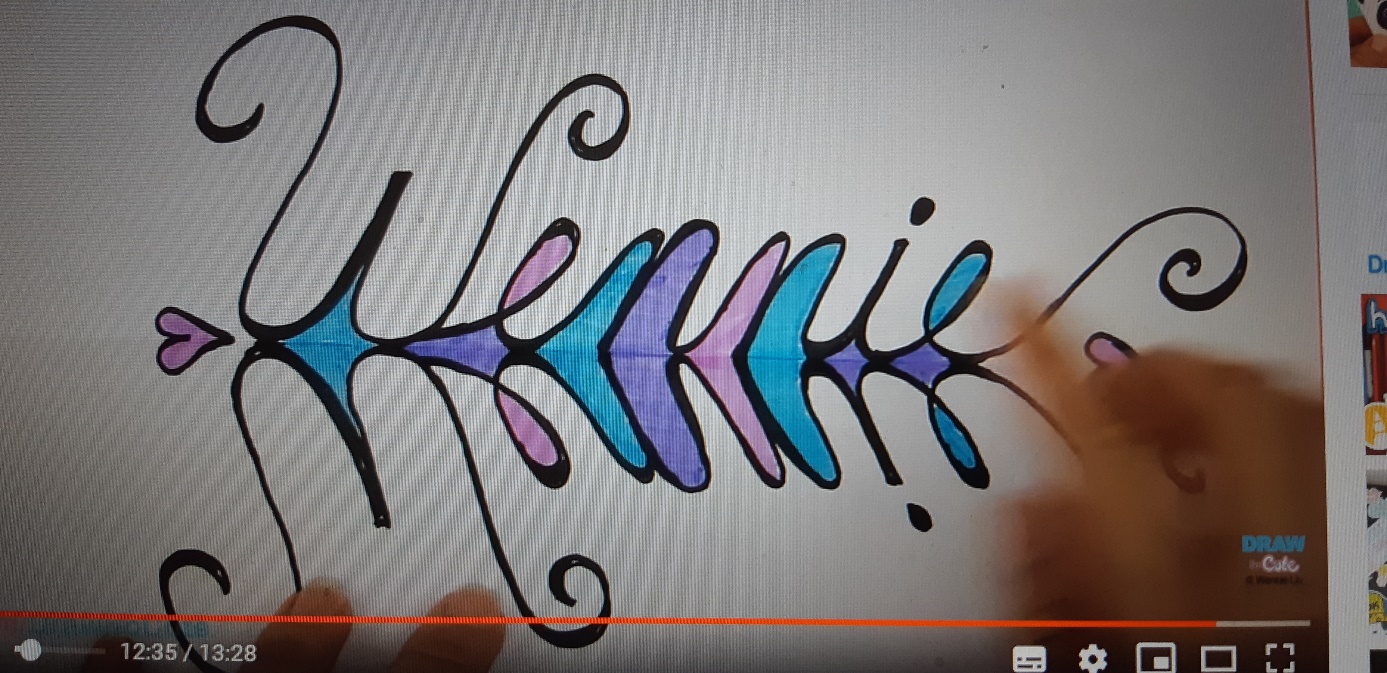 Vir slike1 : https://www.youtube.com/watch?v=EotjL8ncUXM, dne 7.5.2020 LIKOVNO SNOVANJE 2Razred: 8.a, 8.b in 8.cDne: 8.5. 2020Likovni izdelek iz lastnega imenaPripravi si različne likovne pripomočke in  A4 papir. (svinčniki, barvice, flomastri,…)Oglej si video https://www.youtube.com/watch?v=EotjL8ncUXM (ctrl+ klik)Prepogni  pokončni A4 list na polovico.  Obrni list vodoravno.Napiši svoje ime na zgornjo stran.Prezrcali ga spodaj. Prikaz je v videu od 1.30 minute dalje.Čimbolj ga ustvarjalno likovno dodelaj. Lahko nastane tudi domišljijska žuželka,….Likovni izdelek, pošlješ na naslov: katja.operckal@oskoroskabela.com 